ҠАРАР                                                                       ПОСТАНОВЛЕНИЕ               07 июль 2021 йыл                     № 42                  07 июля 2021 годаО внесении изменений и дополнений в постановление главы сельского поселения Ирсаевский  сельсовет муниципального района Мишкинский район Республики Башкортостан от 01.08.2019 г. № 83 «Об утверждении Административного регламента предоставления муниципальной услуги «Предоставление водных объектов, находящихся в муниципальной собственности (обводненный карьер, пруд), в пользование на основании решения о предоставлении водного объекта в пользование» в Администрации сельского поселения Ирсаевский сельсовет муниципального района Мишкинский район Республики БашкортостанВ соответствии с ч. 3 ст. 11 и ч. 2.1. ст. 23 Водного кодекса Российской Федерации, п.п. «е» п. 20 Постановления Правительства РФ от 30.12.2006 г. № 844 «О порядке подготовки и принятия решения о предоставлении водного объекта в пользование», ч. 1 ст.77 Федерального закона от 06.10.2003 г. № 131-ФЗ «Об общих принципах организации местного самоуправления в Российской Федерации», Администрация сельского поселения Ирсаевский сельсовет муниципального района Мишкинский район Республики Башкортостан п о с т а н о в л я е т:1. Внести в постановление главы сельского поселения Ирсаевский сельсовет муниципального района Мишкинский район Республики Башкортостан от 01.08.2019 г. № 83 «Об утверждении Административного регламента предоставления муниципальной услуги «Предоставление водных объектов, находящихся в муниципальной собственности (обводненный карьер, пруд), в пользование на основании решения о предоставлении водного объекта в пользование» в Администрации сельского поселения Ирсаевский сельсовет муниципального района Мишкинский район Республики Башкортостан следующие изменения и дополнения:1.1. в п. 1.1. дополнить третий абзац и изложить в следующей редакции:«1.1.Водное законодательство и изданные в соответствии с ним нормативные правовые акты основываются на следующих принципах: 1) значимость водных объектов в качестве основы жизни и деятельности человека. Регулирование водных отношений осуществляется исходя из представления о водном объекте как о важнейшей составной части окружающей среды, среде обитания объектов животного и растительного мира, в том числе водных биологических ресурсов, как о природном ресурсе, используемом человеком для личных и бытовых нужд, осуществления хозяйственной и иной деятельности, и одновременно как об объекте права собственности и иных прав;2) приоритет охраны водных объектов перед их использованием. Использование водных объектов не должно оказывать негативное воздействие на окружающую среду».1.2. п.1.5. дополнить и изложить в новой редакции:«1.5.муниципальные услуги предоставляются в электронной форме».1.3. п.2.6. дополнить вторым абзацем и изложить в новой редакции: «2.6. Основанием для начала административной процедуры является получение зарегистрированного в государственном водном реестре решения о предоставлении водного объекта в пользование или отказа в регистрации в государственном водном реестре решения о предоставлении водного объекта в пользование.Должностное лицо, ответственное за рассмотрение принятых документов в срок не более 30 дней с даты поступления документов осуществляет проверку наличия информации о заявителе в реестре недобросовестных водопользователей и участников аукциона на право заключения договора водопользования.Должностное лицо, ответственное за рассмотрение принятых документов, в течение двух рабочих дней с момента получения зарегистрированного экземпляра решения направляет один из них Заявителю с сопроводительным письмом.Экземпляр решения о предоставлении водного объекта в пользование передается по выбору Заявителя лично Заявителю в Администрации (Уполномоченном органе), многофункциональном центре или направляется по указанному в заявлении почтовому адресу с уведомлением о вручении»При поступлении в Администрацию (Уполномоченный орган) документов в электронной форме с использованием РПГУ Заявителю направляется уведомление о принятом решении, решение о предоставлении в пользование водного объекта выдается Заявителю лично в многофункциональном центре. 1.4. п.2.15. дополнить третьим абзацем:«2.15.Основанием для отказа в предоставлении водного объекта в пользование является наличие сведений о претендентах в реестре недобросовестных водопользователей и участников аукциона на право заключения договора водопользования».2. Настоящее постановление обнародовать на информационном стенде в здании администрации сельского поселения Ирсаевский сельсовет по адресу: д.Ирсаево, ул. Школьная, д. 2 и на официальном сайте Администрации сельского поселения Ирсаевский сельсовет муниципального района Мишкинский район Республики Башкортостан http://mishkan.ru/ в разделе Ирсаевский сельсовет.3.   Контроль за исполнением настоящего постановления оставляю за собой.Глава сельского поселения	С.В. ХазиевБАШҠОРТОСТАН РЕСПУБЛИКАҺЫ  МИШКӘ  РАЙОНЫ МУНИЦИПАЛЬ РАЙОНЫНЫҢ ИРСАЙ АУЫЛ СОВЕТЫ АУЫЛ БИЛӘМӘҺЕХАКИМИӘТЕ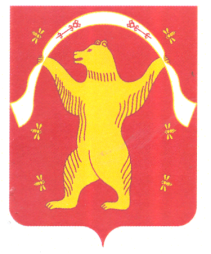 РЕСПУБЛИКА БАШКОРТОСТАНАДМИНИСТРАЦИЯСЕЛЬСКОГО ПОСЕЛЕНИЯИРСАЕВСКИЙ СЕЛЬСОВЕТМУНИЦИПАЛЬНОГО РАЙОНАМИШКИНСКИЙ РАЙОН